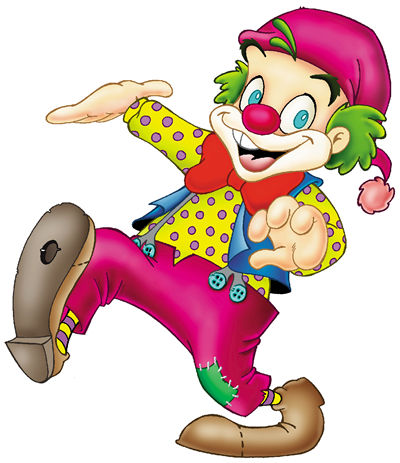 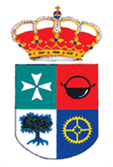 Categoría IndividualGrupos1º Premio: 50 €2º Premio: 30 €3º Premio: 20 €1º Premio: 70 €2º Premio: 40 €3º Premio: 30 €